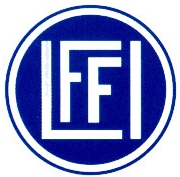 	
Ludvika Stadslopp 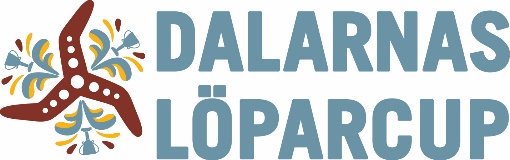 lördag 16 juni 2018Information om alla loppTider:  9.00 Tävlingssekretariatet öppnar för efteranmälningar och nummerlappsutdelning11.00 Start Lilla Stadsloppet 2 km för barn i åldern 9 – 12 år (födda 2006 – 2009)        samt 13 – 14 år (födda 2004 – 2005)11.30 Start Lilla Stadsloppet 1 km för barn från 5 till och med 8 år (födda 2010 – 2013)12.00 Start Knatteloppet 500 m för barn upp till 5 år (födda 2014 och senare)14.00 Start Ludvika Stadslopp 6 km och 10 km (DM 10 km landsväg)15.30 Prisutdelning för 6 km och 10 kmStartplatser:Lilla Stadsloppet 2 km: Cykelbanan vid Hällarna bakom ABB.Lilla Stadsloppet 1 km: Charlie Normans torg, mellan Väsman och gångbron vid järnvägsstationen.Knatteloppet: Kyrkparken.Ludvika Stadslopp 6 km och 10 km: Skolgatan (mellan Kyrkskolan och Folkets Hus).Anmälan och avgifter:Föreningar och företag kan få anmälningsavgifterna fakturerade. Kontakta info@ludvikaffi.seAnmälan till barn- och ungdomsloppenKnatteloppet 500 m (50 kr), Lilla Stadsloppet 1 km (70 kr), Lilla Stadsloppet 2 km (100 kr) anmäls via vår hemsida www.ludvikaffi.se (Vid anmälan via hemsidan sker betalning med swish eller kort)Alla som anmäler sig via vår hemsida hämtar nummerlappen på tävlingsdagen från kl. 09.00  i tävlingssekretariatet (tält) i Kyrkparken, Ludvika, skyltat ”Nummerlapp Lilla Stadsloppet/Knatte”.Anmälan via hemsidan stänger 13 juni. Därefter är det endast möjligt att anmäla sig till ovanstående lopp på tävlingsdagen från kl. 09.00 vid tävlingsexpeditionen i Kyrkparken Ludvika, skyltat ”Anmälan Lilla Stadsloppet/Knatte”. Vid efteranmälan på tävlingsdagen sker betalning med swishnummer 1234196036 eller med kontanter. OBS ej kortbetalning.Anmäl dig senast 30 minuter före start. OBS! Tänk på att du också ska hinna ta dig till respektive startplats! Kajbron (vid Lidl) är avstängd. För att komma till startplatsen för 1 km uppmanas alla att använda övergången vid Mossplan eller gångbron vid järnvägsstationen. Starten är sedan på Charlie Normans torg, nedanför gångbron. Anmälan till 6 km och 10 kmAnmälan senast 4 juni via vår hemsida www.ludvikaffi.se (Vid anmälan via hemsidan sker betalning swish eller kort.) Därefter sker efteranmälan till högre kostnad, se nedan under efteranmälan.6 km - män, kvinnor med tidtagning. Startavgift 245 kr. 6 km - män, kvinnor utan tidtagning. Startavgift 245 kr.
6 km lagtävling för tremannalag. Klasser: kvinnor 6 km, män 6 km, mix 6 km. Startavgift lag 245 kr x 3 = 735 krOBS! Till tremannalagen måste du anmäla med tidtagning. 10 km - män, kvinnor (för löpare som inte springer för klubb tillhörande Dalarnas friidrottsförbund). Startavgift 295 kr.10 km DM - samtliga klasser (för löpare som springer för klubb tillhörande Dalarnas friidrottsförbund). Startavgift 295 kr.DM och Dalarnas löparcup:10 km har i år DM-status och ingår i Dalarnas löparcup. Se mer på Dalarnas friidrottsförbunds hemsida.För att delta i DM måste du tillhöra och tävla för en av de anslutna föreningarna, se lista på Dalarnas Friidrottsförbunds hemsida (Förbundet/Adresslista Dalaklubbar) http://idrottonline.se/SvenskaFriidrottsforbundet/Distrikten/dalarnasfriidrottsforbund/forbundet/AdresslistaDalaklubbar Välj alternativet 10 km DM på anmälningssidan för att få samtliga tävlingsklasser. Efteranmälan:Efteranmälan Ludvika Stadslopp 6 km och Ludvika Stadslopp 10 kmEfteranmälan mellan 5 juni -13 juni via vår hemsida www.ludvikaffi.se samt på tävlingsdagen från kl. 09.00 vid tävlingsexpeditionen i Kyrkparken Ludvika, skyltat ”Efteranmälan Ludvika Stadslopp”. Vid efteranmälan tillkommer en kostnad på 100 kr. Vid anmälan på tävlingsdagen sker betalning med swishnummer 1234196036 eller med kontanter, EJ kortbetalning. Vi reserverar oss för att efteranmälan kan bli fulltecknad innan tävlingsdagen på grund av stort intresse.Nummerlappar:Nummerlappsutdelning Lilla Stadsloppet 2 km, Lilla Stadsloppet 1 km, Knatteloppet 500 meterI tävlingssekretariatet (tält) i Kyrkparken, Ludvika, skyltat ”Nummerlapp Lilla Stadsloppet / Knatteloppet” från kl. 09.00 tävlingsdagen.Nummerlappsutdelning Ludvika Stadslopp 6 km och Ludvika Stadslopp 10 kmI tävlingssekretariatet (tält) i Kyrkparken, Ludvika, skyltat ”Nummerlapp Ludvika Stadslopp” från kl. 09.00 tävlingsdagen.Om du måste bryta loppet:Sök upp närmaste kontroll eller invänta efteråkare. Vätska:Ludvika Stadslopp: En vätskekontroll efter ungefär halva 6 km loppet. En vätskekontroll efter ungefär halva 10 km loppet.Karta och banprofil:Karta med bansträckningen och banprofil finns på vår hemsida www.ludvikaffi.se Banan: Banorna går huvudsakligen på asfalt, men sista km på grusad stig på Roths äng och gångstig längs Ludvika Ström. Vi uppmanar att de löpare/gångare som tar det lite lugnare följer instruktioner på skyltar och funktionärernas anvisningar för att därigenom underlätta för de löpare som vill spurta på slutet. Snabba löpare håller till vänster.Åskådarplatser:I centrala Ludvika är Väsmanstranden/Pirenområdet och Roths äng fina platser att stå på om man vill se löparna passera. Ombyte, dusch samt toaletter: Toaletter, omklädningsrum och duschar finns i Sporthallen, Ludvika. Lämna inga värdesaker. Toaletter finns i även i Ludvika Folkets Hus, i anslutning till startplatsen för 6 km och 10 km.Uppvärmning:Ludvika Gymmix (www.ludvikagymmix.se) leder uppvärmning ca 20 minuter före start i Ludvika Stadslopp (6 km och 10 km).Mellantider:Registrering av mellantid för Ludvika Stadslopp 6 km och Ludvika Stadslopp 10 km sker efter 3 km (efter tunneln, innan 6 km- och 10 km-banan delas).Fotografering:Vi brukar lägga ut bilder från loppen på vår hemsida och på facebook. Kontakta LFFI på info@ludvikaffi.se om du inte vill synas på en individuell bild.Prisutdelning:Prisutdelning för 6 km och 10 km sker i målområdet kl 15.30.Priser:Medalj till alla som fullföljer.Stadsloppet 6 km - Pris till de tre första i respektive klass. Stadsloppet 6 km lagtävling - Pris till de fem första lagen i respektive klass. 
Stadsloppet 10 km – De tre första i respektive klass vinner 1500/1000/500 kr som utbetalas i form av presentkort eller som personligt träningsbidrag via löparens klubb.Stadsloppet 10 km - Bergspris vid Lyviksberget.Utlottningspriser:Vid fördelning av utlottningspriser, (värde 1000 kr, 2000 kr respektive 3000 kr) måste vinnarna närvara vid vinstdragningen kl 15.30.Vinst lämnas ut mot uppvisande av nummerlapp.Resultat:Se www.ludvikaffi.se Följ länken och klicka in dig på Ludvika Stadslopp.Trafikregler:Deltagarna uppmanas att följa funktionärernas anvisningar, samt i övrigt vara observanta på trafiken.Tävlingsregler: Deltagande sker på egen risk.SFIF:s tävlingsregler gäller. Sjukvård: Det finns sjukvårdare på plats under tävlingsdagen. Kontakta en funktionär vid behov av sjukvård.Mat: Grillad hamburgare och korv med bröd, kaffe, läsk med mera finns att köpa i målområdet, Kyrkparken, Ludvika. Tävlingsexpedition: I Kyrkparken, Ludvika.Ytterligare frågor? Maila: info@ludvikaffi.seKontaktpersoner tävlingsdagen:Om du behöver komma i kontakt med någon i tävlingsorganisationen under tävlingsdagen kontakta:Tobias Heldt (tävlingsledare)Tomas Fahgén (banchef) Lars Hultgren (tävlingsexpedition) 070-349 40 85Mia Nyberg (tävlingsexpedition) 072-225 31 73Arrangör: LUDVIKA FFI  		                      